UCL CHAMBER MUSIC CLUB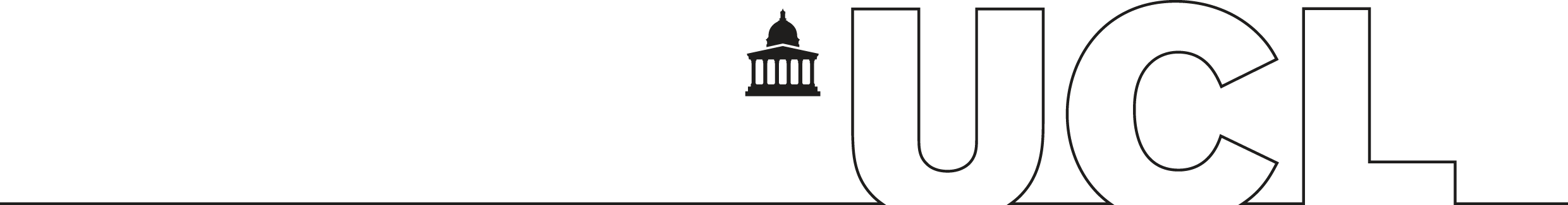 Honorary President: Professor John IrvingRequest Formfor hire of the Steinway PianoHaldane Room, Wilkins Building, North Cloisters, UCLPlease email this request form to the CMC Chair Andrew Fisher: andrew.fisher@ucl.ac.uk Please note that a booking is not confirmed until an email to that effect has been received. Method of Payment: BACS: email the Treasurer Sergei Chebankov sergei.chebankov.cmc@gmail.com for Bank details Cheque: cheques to be made payable to “UCL Chamber Music Club”, email the Treasurer to arrange where to send itMyFinance transfer: email the Treasurer with MyFinance PTAE code if internal department*UCL Student Societies - £5p.h. (or part hour) up to 5hrs, whole day £30  Staff / Departments - £10p.h. (or part hour) up to 5hrs, whole day £60  Non-UCL individuals / organisations - £50 for a half day (up to 4hrs), whole day £75Date requiredTime required            (from –    to –)Name of organiserContact details of person signing out piano key (if different from the name of the organiser)UCL dept. or student society(if applicable)Name of EventContact email for organiserPhone number/s for organiserAny additional information?*Cost £ Method of payment:Cheque or BACSMyFinance transfer 
(if UCL department)